Павлодар қаласының Кенжекөл жалпы орта білім беру мектебіДене тәрбиесі, салауатты өмір салты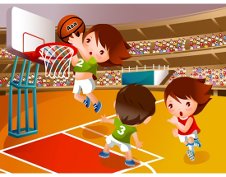 Физическое воспитание, здоровый образ жизниКенжекөл, 2016«Бекітемін»       									    мектеп директоры:                   								   Ақылжанова С.З.    ______________Кенжекөл жалпы орта білім беру мектебінің 2015-2016 оқу жылына арналған дене тәрбиесі, салауатты өмір салты бойынша жұмыс жоспарыМақсаты: Салауатты өмір салты, дене дамуы және психологиялық денсаулық сақтау дағдыларын, денсаулыққа зиян келтіретін факторларды анықтау біліктілігін ойдағыдай қалыптастыру үшін кеңістік орнату. Бағалау критерийлері (қарым-қатынасы арқылы): - денсаулық жағдайының скринингіне; - әлеуметтік мақсаттар мен рухани қажеттіліктерге; - теріс ықпалдарға қарсы тұрудың тиімді тәсілдерін меңгеруге; - табиғи қабілеттерді орынды пайдалануға; - денсаулық сақтауға және нығайтуға, қауіпсіз және жауапты мінез-құлыққа; - өмірдегі жаңа жағдайларға сабырлылық; - қауіпсіздік және өмір сүру әрекетін қамтамасыз етуге; - денсаулық сақтау ортасын құруға тілегі және даярлық білдіруі. №Мероприятия Сроки Ответственные 1Декада профилактики ДТТ2-11 сентябряЖомартова Г.С.Радикова С.Р.2Фестиваль здоровья 1-11 классы5 сентябряЖомартова Г.С.МО учителей ФККлассные руководители3Декадник сердечных заболеваний21-30 сентябряДженаева А.М.4Работа кружка «Денсаулық-зор байлық»В течение годаАбишева К.О.5Осенний кросс  4-11 классыСентябрь МО учителей ФККлассные руководители6Соревнования по футболу 3-8 классы Сентябрь Абенов Ж.К.7Веселые старты 4 классыСентябрь Хуан Х.Турсынов О.Б.8Всемирный день продовольствия16 октябряДженаева А.М.9Декада продовольствия15-24 октябряДженаева А.М.10Национальный день отказа от употребления алкоголя 30 октябряДженаева А.М.11Декадник по отказу от алкоголя21-30 октябряДженаева А.М.12Соревнования по баскетболу 5-11 классыОктябрь МО учителей ФК13Веселые старты 5 классыОктябрь Хуан Х.Турсынов О.Б.14Месячник по активизации мер по профилактике ВИЧ/СПИДа 10.11-10.12Дженаева А.М.15Месячник по профилактике респираторных вирусных инфекций 1-30 ноябряДженаева А.М.16Всемирный день борьбы с хроническими обструктивными болезными легких14 ноябряДженаева А.М.17Международный день отказа от курения21 ноябряДженаева А.М.18Декадник отказа от курения 12-21 ноябряДженаева А.М.19Соревнования по тоғызқұмалақНоябрь Хуан Х.Турсынов О.Б.20Веселые старты   6 классыНоябрь МО учителей ФК21Познавательная игра –викторина о спорте «Вперед к победе!» 9-11 классыНоябрь Серимова М.Ш.22Всемирный день борьбы со СПИДом 1 декабряДженаева А.М.23Месячник по профилактике ОРВИДекабрь Дженаева А.М.24Соревнования по волейболу и пионерболу 5-11 классыДекабрь МО учителей ФК25День здоровьяДекабрь Жомартова Г.С.МО учителей ФК26Книжная выставка «Я здоровье берегу, сам себе я помогу»Декабрь Серимова М.Ш.27Месячник  по профилактике ОРВИЯнварь Дженаева А.М.28Зимнее президентское многоборье  5-11 классыЯнварь -февральМО учителей ФК29Лыжные гонки 5-11 классыЯнварь-февраль МО учителей ФК30Всемирный день борьбы с онкологическими  заболеваниями4 февраляДженаева А.М.31Декадник по профилактике онкологических заболеваний1-10 февраляДженаева А.М.32Месячник борьбы с туберкулезом22.02-23.03Дженаева А.М.33Месячник по пропаганде нетрадиционных методов оздоровленияфевральМусина Р.К.34Книжная выставка «Веселые витамины»Февраль Серимова М.Ш.35Всемирный день борьбы с туберкулезом24 мартаМусина Р.К.36День здоровья  5-11 классыМарт Жомартова Г.С.МО учителей ФК37Месячник активизации мер профилактики ИППП1-30 апреляМусина Р.К.38Всемирный день здоровья7 апреляМусина Р.К. 39Месячник по профилактике ДТТ1-30 апреляЖомартова Г.С. Мусина Р.К.40Декадник по организации школьного питания1-10 апреляАринова Д.Х.Мусина Р.К.41Летнее президентское многоборьеАпрель МО учителей ФК42Весенний крос 5-11 классыАпрельМО учителей ФК43Участие в военно-спортивной эстафетеАпрель МО учителей ФК44Всемирный день борьбы с бронхиальной астмой7 маяМусина Р.К.45Декадник борьбы с бронхиальной астмой29.04-8.05Мусина Р.К.46Всемирный день борьбы с курением 31 маяМусина Р.К.47Месячник борьбы с курением1-31 маяМусина Р.К.48День национальных игр18 маяМО учителей ФК49Международный день семьи15 маяМусина Р.К.50Всемирный день борьбы с артериальной гипертонией11 маяМусина Р.К.51День здоровья Май МО учителей ФК52Веселые старты:7 классы-8 классы-9 классы –10-11 классы-ДекабрьЯнварьМартАпрель МО учителей ФК